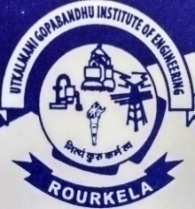 UTKALMANI GOPABANDHU INSTITUTE OF ENGINEERING, ROURKELALESSON PLANSESSION: 2022-2023DEPARTMENT OF CERAMIC TECHNOLOGY.SUBJECT CODE: TH-2NAME OF THE SUBJECT: CHEMISTRY OF CERAMIC MATERIALBRANCH: CERAMIC TECHNOLOGYSEMESTER: DIPLOMA 3RD SEMNUMBER OF CLASS ALLOTED PER WEEK: 4TOTAL PERIODS ALLOTED TO THE SUBJECT ACCORDING TO STEVT:60NAME OF THE FACULTY: KRUSHNA PRASAD DASHWeek/DateLectureTopic to be coveredRemarks1st week15/09/2022To17/09/20221stChapter-1:Thermodynamics and Thermo Chemistry1.1:  Define different terms of thermodynamic system.1st week15/09/2022To17/09/20222nd 1.2: State ideal gas law.1st week15/09/2022To17/09/20223rd 1.3: Explain Extensive and intensive properties.2nd week19/09/2022To24/09/20221st1.4: Define and explain Homogeneous and heterogeneous system.2nd week19/09/2022To24/09/20222nd1.5: State and explain first law of thermo dynamics.2nd week19/09/2022To24/09/20223rd 1.6: Explain similarities between heat and work.2nd week19/09/2022To24/09/20224th 1.7: Define internal energy.3rd week26/09/31To01/10/20221st 1.8: Define heat capacity and specific heat.3rd week26/09/31To01/10/20222nd 1.9: Define adiabatic Isothermal process.4th week03/10/22TO08/10/221st 1.10:Define heat of formation1.11:define heat of reaction4th week03/10/22TO08/10/222nd 1.12:Limitation in the 1st law of thermodynamics5th week10/10/22To15/10/221st 1.13:explain the postulates of 2nd law of thermodynamics5th week10/10/22To15/10/222nd 1.14:Explain carnot cycle.5th week10/10/22To15/10/223rd 1.15:Explain absolute scale of temperature.5th week10/10/22To15/10/224th 1.16:State and explain free energy.6th week17/10/22To22/10/221st 1.17:Define entropy and chemical potential.6th week17/10/22To22/10/222nd 1.18:State the importance of thermodynamics in ceramics in ceramic industry.6th week17/10/22To22/10/223rd 1.19:State and explain 3rd law of thermo dynamics.6th week17/10/22To22/10/224thCH. 2-PHASE RULE AND PHASE DIAGRAM 2.1:Define phases, components, degree of freedom.7th week24/10/22To29/10/221st 2.2:Phase diagram of pure substance Eutectic system, leaver rule.7th week24/10/22To29/10/222nd 2.3:Phase rule, one component, two component and three component system.8th week31/10/22TO05/11/222.4:Explain importance of phase diagram and its application.8th week31/10/22TO05/11/222.5:SiO2, Al2O3-SiO2, CaO-MgO and MgO-Al2O3 system.8th week31/10/22TO05/11/22Ch. 3- COLLOID3.1:Define and classify colloids.9th week07/11/22TO12/11/221ST 3.2:State & Explain different method of preparation of colloids.9th week07/11/22TO12/11/222ND3.3:Application of colloids in ceramic making and in other areas.9th week07/11/22TO12/11/223RD 3.4:Base exchange capacity, flocculation, deflocculation & clay water system.10th week14/11/22TO26/11/221stCh.4-THERMAL ANALYSIS AND SPECTROSCOPY.4.1:Introduction to thermo – gravimetric analysis.10th week14/11/22TO26/11/222nd4.2:Basic idea on thermal method of analysis.10th week14/11/22TO26/11/223rd4.3: State and Explain spectrophotometry concept in spectroscopy.11th week28/11/22TO
03/12/221ST 4.4: Define spectroscopy and describe various types of spectrophotometers.11th week28/11/22TO
03/12/222nd4.6: Visible spectrophotometry and colorimetric.12th week05/12/22TO23/12/221ST 4.7: Discuss different application of spectrophotometric.12th week05/12/22TO23/12/222ND 4.8: Description of atomic absorption spectrophotometers.12th week05/12/22TO23/12/223RD  4.9: Introduction DTA, TGA, XRD, & XRF.Last 3week05/12/22TO23/12/22Revision & doubt clearing classes 